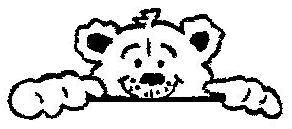 Dear Parents and Carers, We are excited to inform you that many great things are happening at St John’s Pre-School. You may have noticed, we have been making a few changes, removing bright colours to a more neutral décor.  We are also moving away from traditional manufactured plastic toys, to resources that inspire curiosity, awe and wonder. We are delighted to inform you, we are embarking on an Accreditation scheme to become a Pre-School which follows ‘The Curiosity Approach.’ You can join their Facebook page at https://www.facebook.com/curiousityapproach. This approach is specifically for forward thinking settings, like ours, who want to create beautiful environments for our incredible children. Inspiring them to be inquisitive and curious, creating the “thinkers and doers” of the future. So why have we embarked on this incredible transformation of our setting?Research suggests that Children and Adults can experience sensory overload when they are faced with too much colour, clutter and sensory noise. They are unable to concentrate, they get frustrated and their behaviour can deteriorate. Don’t be mistaken, children love colour. However too much, can be at the detriment of their emotional and mental wellbeing, so we will inject it carefully into our environment through the resources we use.I hope you will support us on our journey to becoming a Curiosity Approach setting. This will be a wonderful achievement for St John’s Pre-School team and we look forward to hearing your comments and feedback.If you have any further questions, please do not hesitate to talk to myself or any of the team. Kind regards Marlis